7°  SALONE  NAZIONALE DELL’IMPRENDITORIAFEMMINILE   E GIOVANILECome sta cambiando l’Italia?i modelliimprenditoriali emergentiTorino, 12 novembre 2015Campus Luigi Einaudi9.00-9.30 RegistrazioniMain Hall Campus Luigi Einaudi.9.30-10.50 Ce l’ho  fatta e vi spiego comeStorie di imprese “scaccia-crisi” raccontate dai protagonisti.★ Giuliana  Bertin Creativity  Award  ★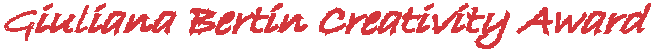 10.50-11.20 Vincere all’estero si può Quando il mercato nazionale non  basta più, si va alla conquista del mondo!11.30-12.20 Le molte facce dell’InnovazioneQual è il segreto per innovare a 360°?12.20-13.10 Dove le donne contano davvero Capacità,  coraggio, passione: mix vincente per donne che hanno costruito un’azienda di successo.14.00-14.50 Focus  FORMAZIONE Accessibile, continua, su misura, certificabile: ci sono le condizioni per realizzarla?14.50-15.50 Focus  CONTAMINAZIONE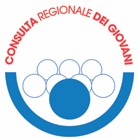 Ibridazione e innovazione dal basso:le nuove  frontiere dell’economia e della società.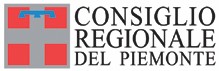 15.50-16.40 Focus  COMUNICAZIONEComunicare nel Far-West dell’Innovazione.16.40-17.40 Faccia a faccia Imprese Emergenti - IstituzioniBotta  e risposta: imprenditori innovativi interrogano le Istituzioni su temi “scottanti”.17.40-18.30 Focus  SOSTENIBILITA’ FINANZIARIA Investire  nelle imprese innovative emergenti conviene. A patto che…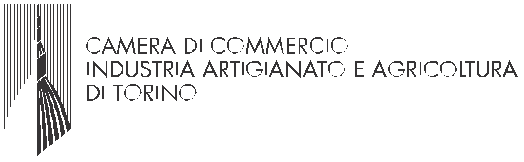 www.gammadonna.it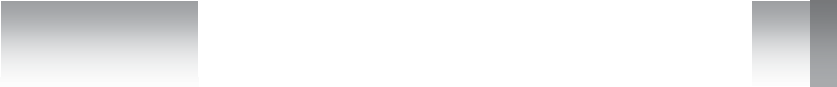 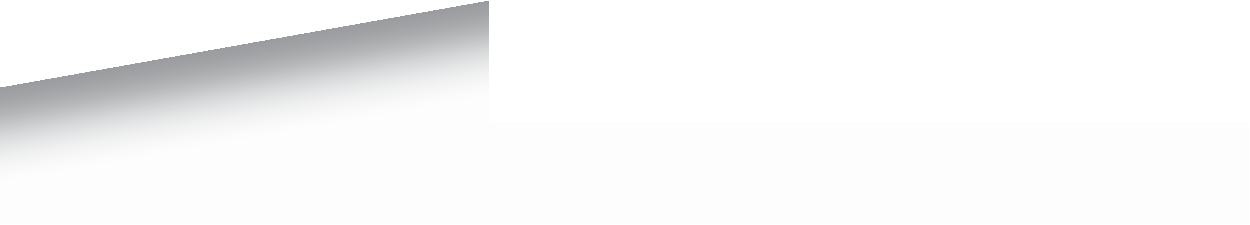 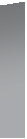 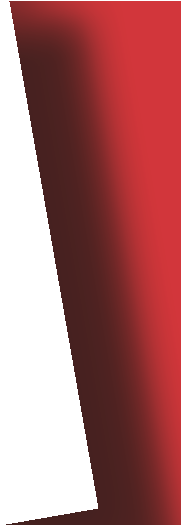 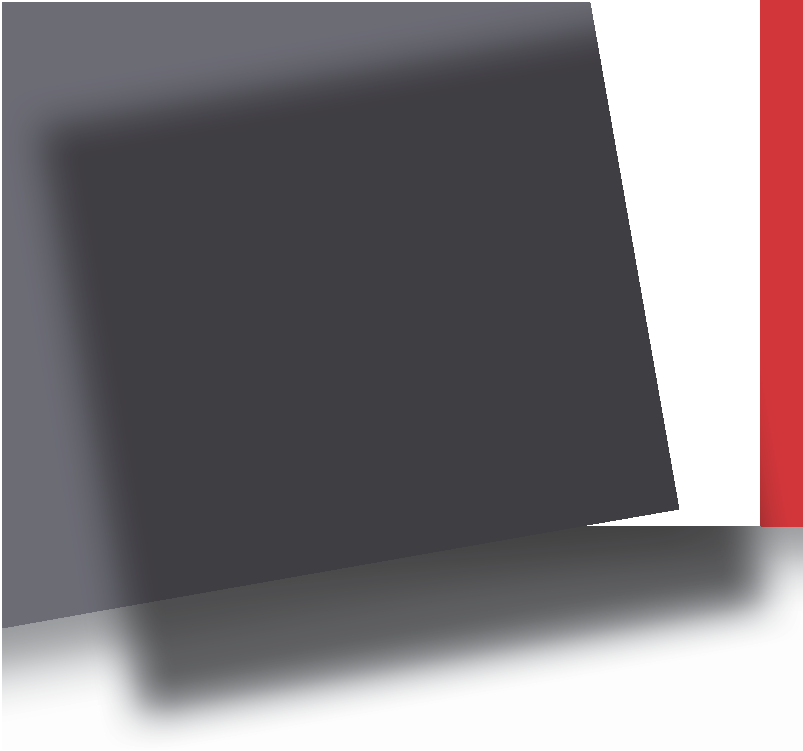 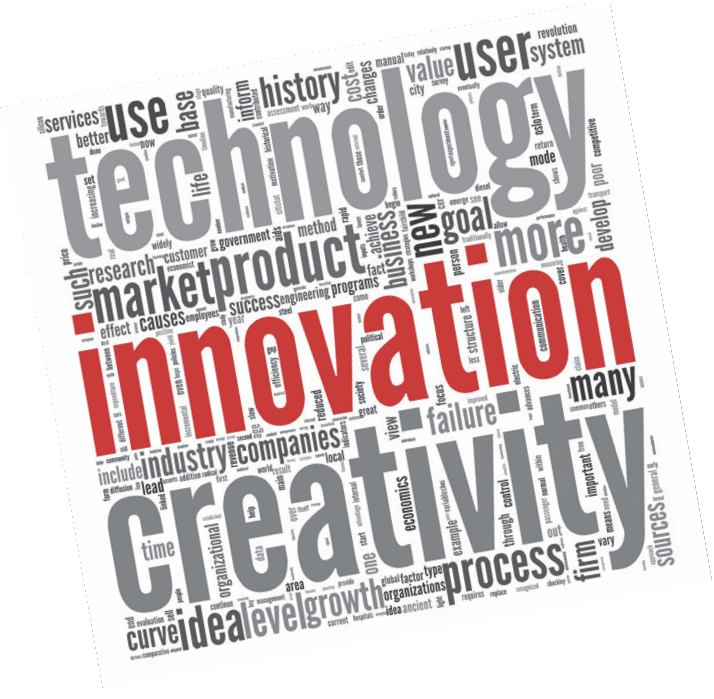 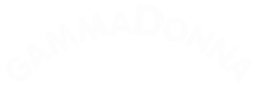 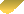 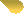 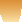 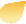 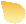 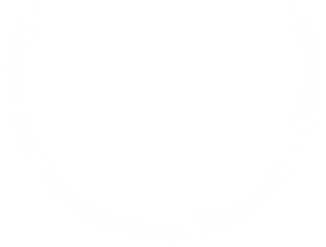 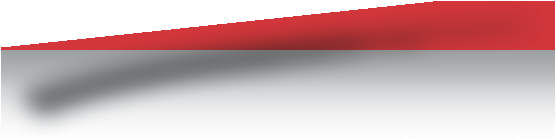 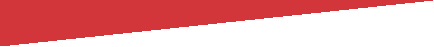 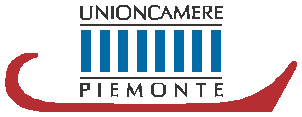 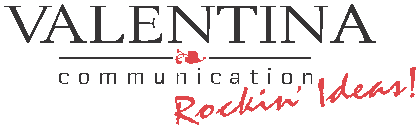 Promotore                                                     Co-promotori                                                                              Con  il contributo diA S S O C I A Z I O N EGAMMADONNA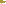 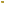 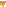 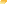 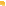 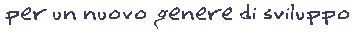 Con  il patrocinio di                                                                                                                  In collaborazione con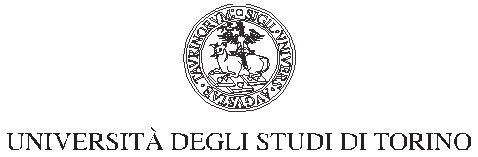 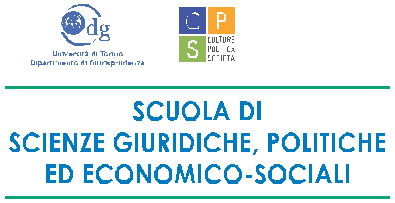 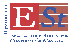 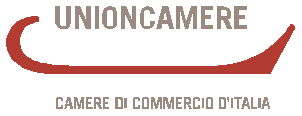 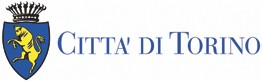 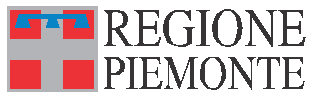 Sponsor Strategico                                                    Sponsor                                            Progetto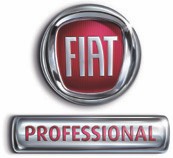 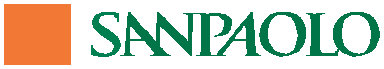 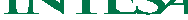 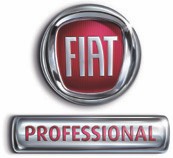 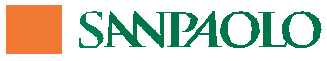 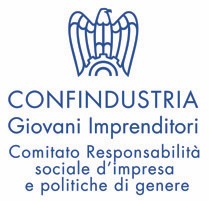 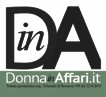 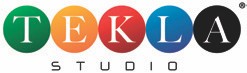 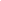 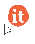 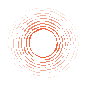 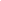 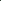 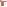 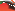 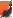 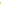 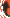 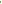 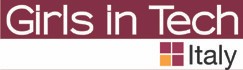 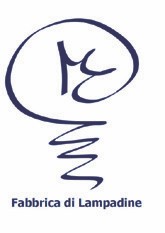 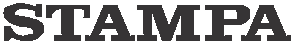 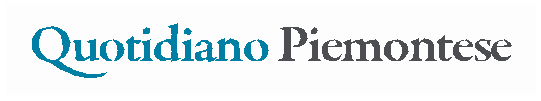 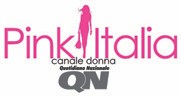 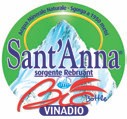 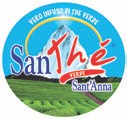 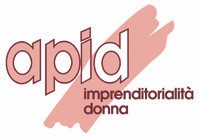 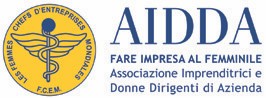 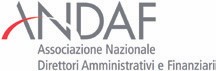 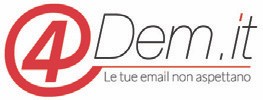 Confederazione italiana agricoltori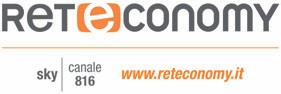 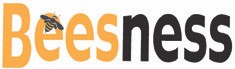 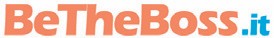 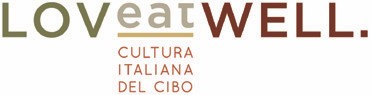 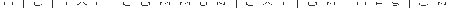 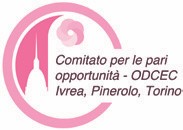 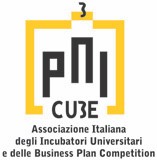 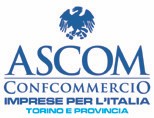 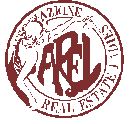 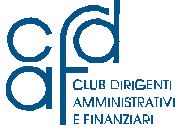 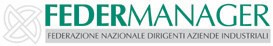 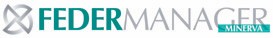 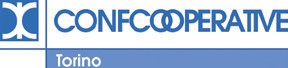 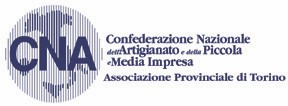 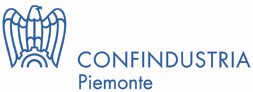 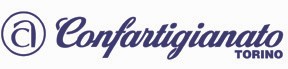 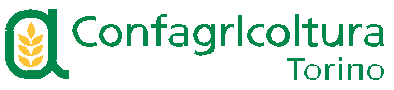 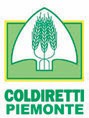 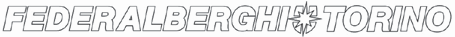 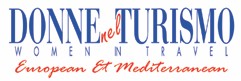 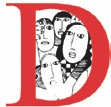 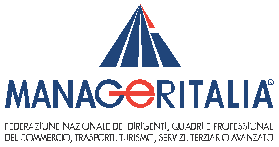 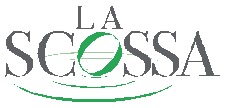 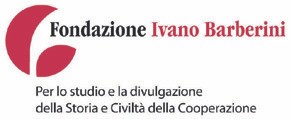 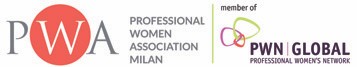 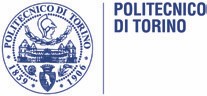 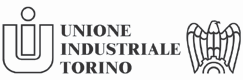 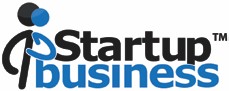 Il Salone GammaDonna è un  progetto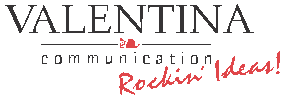 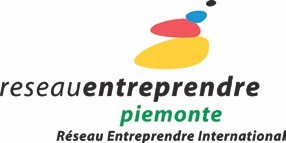 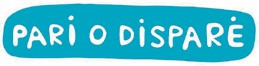 www.gammadonna.it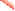 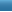 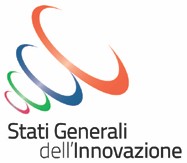 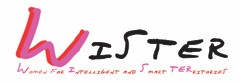 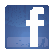 #Tiriamolesomme!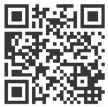 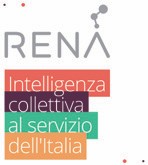 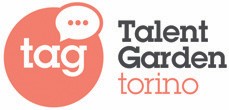 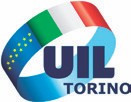 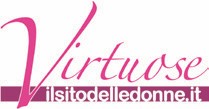 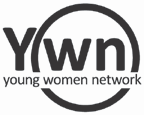 Sponsor StrategicoPartnerMedia PartnerSponsor TecniciEnti Sostenitori